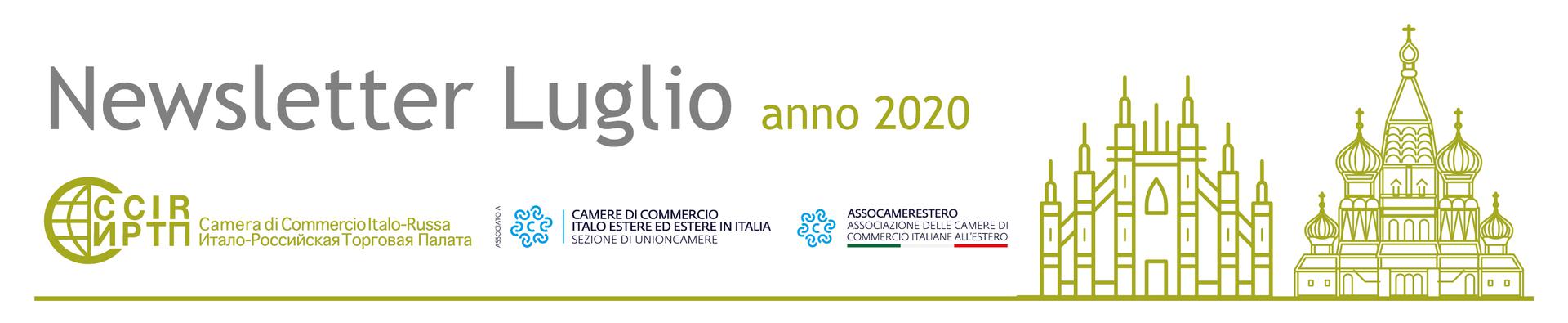 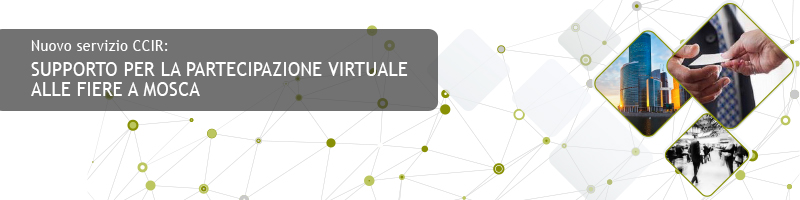 ВАЖНЫЕ НОВОСТИ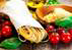 15 СЕНТЯБРЯ 2020, ONLINE
Вебинар "FOOD & BEVERAGE:  возможности сегодняшнего дня для Made in Italy в России".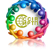 25 СЕНТЯБРЯ  2020, МОСКВА
Генеральная Ассамблея членов ИРТП.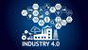 29 СЕНТЯБРЯ  2020, ONLINE
SAVE THE DATE - Вебинар "Россия 4.0 - The digitalisation of the Russian Economy".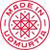 СЕНТЯБРЬ 2020 – ДАТА УТОЧНЯЕТСЯ, ONLINE
Вебинар "Udmurtia calling" о возможностях делового сотрудничества в российском регионе.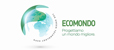 3-6 НОЯБРЯ 2020, РИМИНИ
ECOMONDO. Выставка возобновляемых источников энергии и устойчивого развития.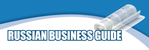 RUSSIAN BUSINESS GUIDE
Приглашение к участию в следующем номере журнала.РЕАЛИЗОВАННЫЕ МЕРОПРИЯТИЯ 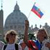 14 ИЮЛЯ 2020, ONLINE
Вебинар "РОССИЙСКИЙ ТУРИЗМ И ЦИФРОВАЯ КОММУНИКАЦИЯ: цифровые инструменты для продвижения итальянского туристического предложения в Российской Федерации".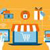 16 ИЮЛЯ 2020, ONLINE
Вебинар "ГЛАВНЫЕ ОРИЕНТИРЫ: E-COMMERCE И ЦИФРОВОЙ МАРКЕТИНГ В РОССИИ. Как правильно позиционировать товары на российском рынке для продаж  online".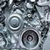 23 ИЮЛЯ 2020, ONLINE
Вебинар "МАШИНОСТРОЕНИЕ: СТРАТЕГИИ МАРКЕТИНГА И ЦИФРОВИЗАЦИЯ ДЛЯ ЭКСПАНСИИ В РОССИИ И В СТРАНАХ СНГ".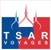 23 ИЮЛЯ 2020, ONLINE
Смотрите видео вебинара "Россия без виз в 2021 году вместе с Tsar Voyages" и скачивайте презентацию.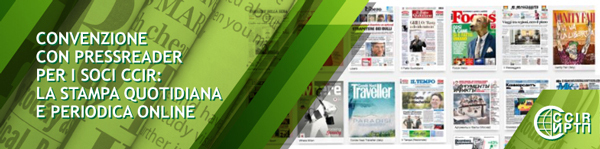 КОМПАС ДЛЯ ПРЕДПРИЯТИЙ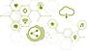 DIGITAL & SOCIAL MEDIA MARKETINGСделайте запрос в ИРТП на бесплатный check-up относительно уровня цифровизации Вашей компании на российском рынке.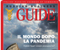 RUSSIAN BUSINESS GUIDE
Читайте последний номер журнала, выпущенного ИРТП.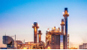 INVEST IN URAL
Узнайте об инвестиционном потенциале Свердловской области.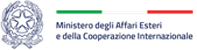 ЭКСПОРТ: ПУТЕВОДИТЕЛЬ ДЛЯ НАЧИНАЮЩИХ
Читайте e-book, реализованный MAECI.ОБЪЯВЛЕНИЯ ЧЛЕНОВ ИРТП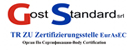 GOST STANDARD SRL
Gost Standard, итальянское учреждение, которое выдает сертификаты для всех стран бывшего СССР, объявляет об открытии 1 июля нового филиала в Германии.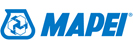 MAPEI 
Mapei продолжает оказывать поддержку  санитарным учреждениям в Италии и в России и вносит свое значительный вклад в борьбу с  Covid-19. 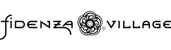 FIDENZA VILLAGE 
Fidenza Village  приглашает Вас на распродажу, которая открывается 1 августа: скачайте flyer на итальянском и русском  языках и получайте доступ к скидкам до 70%  на цены аутлета. 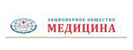 АО  МЕДИЦИНА
Российская клиника академика Ройтберга  делает специальное предложение партнерам ИРТП и предлагает пройти тест на Covid-19.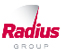 RADIUS GROUP
Radius Group, лидер в проектировании и строительстве и владелец недвижимости Класса А, предлагает свои услуги и приглашает Вас к сотрудничеству. 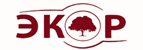 ЭКОР 
Экор, российский производитель экологической упаковки из натурального дерева, делает презентацию своей деятельности для начала делового сотрудничества .НОВЫЕ ЧЛЕНЫ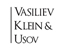 ВАСИЛЬЕВ, КЛЯЙН & УСОВ
Юридическое бюро
https://vkupartners.comТОЛЬКО ДЛЯ ЧЛЕНОВ ИРТП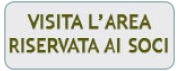 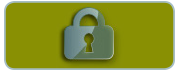 Исключительно для членов ИРТП в Разделе для зарегистрированных пользователей: Обзоры российского рынка под редакцией Президента ИРТП; анализ отрасли и информационное досье российских регионов; новая брошюра ИРТП со специальными предложениями и договорными ценами для предприятий -членов Палаты; информационные проспекты о новых услугах Палаты;
...и многое другое! 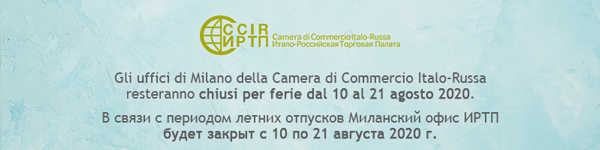 ИТАЛО-РОССИЙСКАЯ ТОРГОВАЯ ПАЛАТАUfficio di Milano:
Corso Sempione, 32/B - 20154 Milano
tel.: +39 02 86995240 -  fax: +39 02 85910363
e-mail: info@ccir.it Московское представительство:
119270 Mosca,  Фрунзенская набережная, 46
тел.: +7 495 260 06 60
e-mail:  ccir@mosca.ruwww.ccir.it